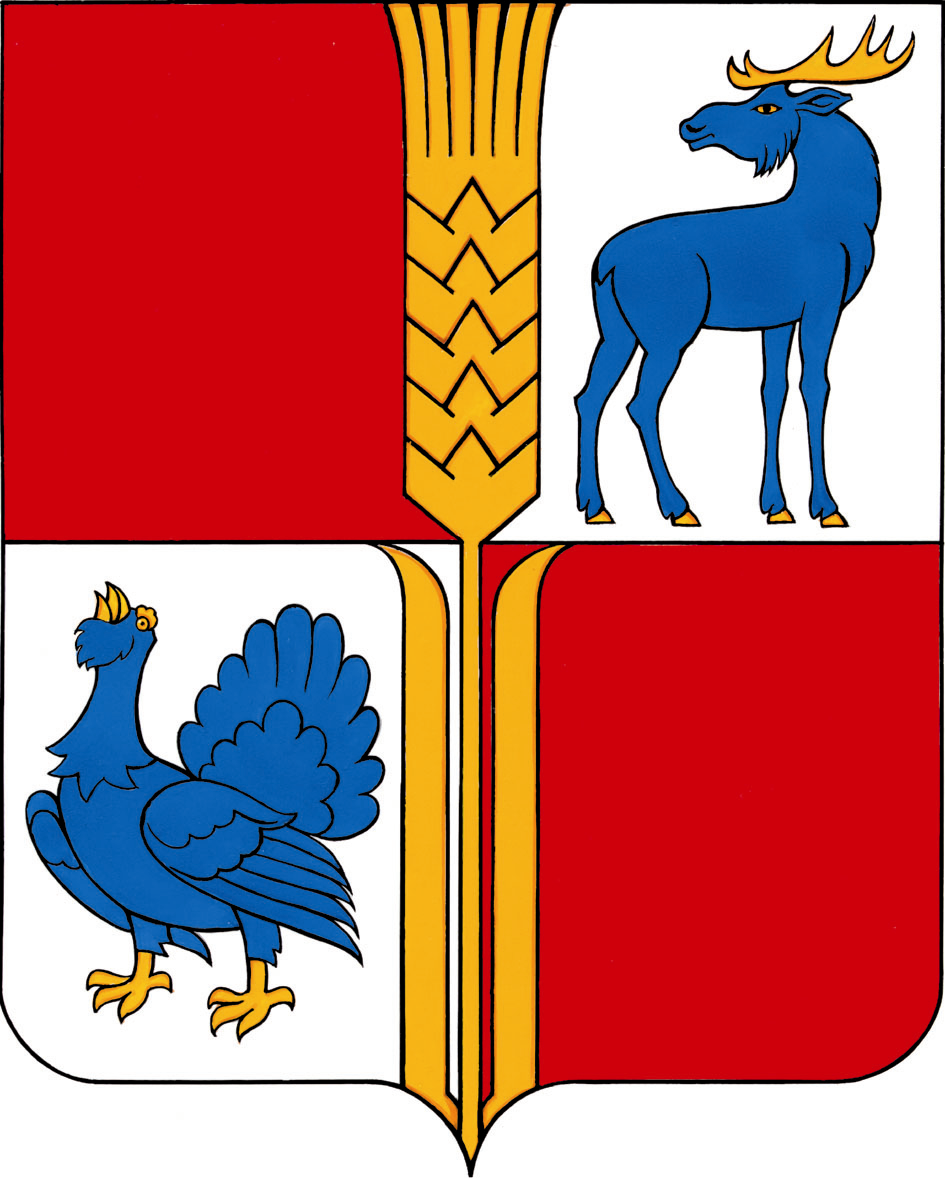        АДМИНИСТРАЦИЯ                         муниципального района            Исаклинский        Самарской области      ПОСТАНОВЛЕНИЕ          28.02.2019 №  143                 с.Исаклы Об утверждении муниципальной программы«Привлечение и закрепление медицинских кадровна территории муниципального района Исаклинскийна 2019-2024 годы» и Порядка предоставления частичной компенсации арендной платы по договору аренды (найма)жилья медицинским работникам (врачебному персоналу), работающим в сельской местности в ГБУЗ СО «Исаклинская ЦРБ»На основании Федерального закона от 21 ноября 2011 года N 323-ФЗ "Об основах охраны здоровья граждан в Российской Федерации", в целях привлечения медицинских и фармацевтических работников для работы в медицинских организациях, в соответствии с Бюджетным кодексом Российской Федерации, руководствуясь Федеральным законом от 06.10.2003 г. N 131-ФЗ "Об общих принципах организации местного самоуправления в Российской Федерации", Уставом муниципального района Исаклинский Самарской области, Администрация муниципального района Исаклинский Самарской области ПОСТАНОВЛЯЕТ: 1. Утвердить муниципальную программу «Привлечение и закрепление медицинских кадров на территории муниципального района Исаклинский на 2019-2024 годы» в соответствии с Приложением 1.2. Утвердить Порядок предоставления частичной компенсации арендной платы по договору аренды (найма) жилья медицинским работникам (врачебному персоналу), работающим в сельской местности в ГБУЗ СО «Исаклинская ЦРБ» в рамках реализации муниципальной программы «Привлечение и закрепление медицинских кадров на территории муниципального района Исаклинский Самарской области на 2019-2024 годы»  в соответствии с Приложением 2.3. Разместить настоящее постановление на сайте Администрации муниципального района Исаклинский в сети Интернет.  4. Контроль за исполнением настоящего постановления возложить на первого заместителя главы муниципального района Исаклинский             Иванова А.П.Глава муниципальногорайона Исаклинский                                                              В.Д. ЯтманкинПриложение 1 к постановлению Администрации муниципального района Исаклинскийот 28.02.2019 года № 143Муниципальная программа«Привлечение и закрепление медицинских кадров на территории муниципального района Исаклинскийна 2019-2024 годы».с. Исаклы 2019г.ПАСПОРТ ПРОГРАММЫХАРАКТЕРИСТИКА ПРОБЛЕМЫ, НА РЕШЕНИЕ КОТОРОЙ НАПРАВЛЕНА МУНИЦИПАЛЬНАЯ ПРОГРАММАНа основании Федерального закона от 21 ноября 2011 года N 323-ФЗ "Об основах охраны здоровья граждан в Российской Федерации" к полномочиям органов местного самоуправления относится создание благоприятных условий в целях привлечения медицинских работников и фармацевтических работников для работы в медицинских организациях в соответствии с Федеральным законом от 6 октября 2003 года N 131-ФЗ "Об общих принципах организации местного самоуправления в Российской Федерации".Статьей 2 Закона Самарской области от 03.10.2014 N 82-ГД "Об отдельных вопросах в сфере охраны здоровья граждан в Самарской области" предусмотрено, что в целях реализации полномочий, предусмотренных федеральным законодательством, органы местного самоуправления утверждают муниципальные программы, издают муниципальные правовые акты.В статье 7 вышеуказанного закона Самарской области указано, что органы местного самоуправления создают благоприятные условия в целях привлечения медицинских работников путем принятия комплекса дополнительных мер социальной поддержки, в том числе предоставления жилых помещений в соответствии с действующим законодательством. Конкретные способы создания благоприятных условий определяются самостоятельно каждым муниципальным образованием в соответствии с уставом муниципального образования.Одной из главных проблем здравоохранения муниципального района Приволжский и в целом Самарской области является нехватка медицинских кадров.        На 1 января 2019 года в ГБУЗ «Исаклинская ЦРБ», расположенной на территории муниципального района Исаклинский, трудится 232  человека, из них: 29 врачей и 100 средних медицинских работников.Укомплектованность (без учета совместительства) врачебными кадрами 60,0%, средним медицинским персоналом 89%.Обеспеченность населения врачами в муниципальном районе Исаклинский составляла 25 на 10 тыс. населения и медицинскими сестрами – 86,8 на 10 тыс. населения. Обеспеченность населения врачами в Самарской области на 01 января 2019 года составляла 41 на 10 тыс. населения и медицинскими сестрами 114,3 на 10 тыс. населения.В настоящее время Правительством Самарской области последовательно реализуется ряд мер, в том числе мер социальной поддержки, направленных на закрепление медицинских кадров в здравоохранении.В целях повышения социальной защищенности молодых специалистов и закрепления их в учреждениях здравоохранения региона в рамках Постановления Правительства Самарской области от 23.03.2011 N 100 "Об установлении отдельных расходных обязательств Самарской области" с 2016 года по 2018 год  двум специалистам  было предоставлено единовременное пособие на обустройство в размере 165 996 рублей (далее - пособие). По условиям заключенного договора специалист, получивший пособие, обязан отработать в учреждении по наиболее востребованной специальности в течение 3 лет, на основании Приказа министерства здравоохранения Самарской области от  20.09.2018 № 19-н Об утверждении Перечня наиболее востребованных медицинских специальностей в государственных учреждениях здравоохранения Самарской области, подведомственных министерству здравоохранения Самарской области, в 2018 году предоставлена единовременная компенсационная выплата медицинским работникам (врачам, фельдшерам) в возрасте до 50 лет, являющимся гражданами Российской Федерации, не имеющим не исполненных обязательств по договору о целевом обучении, прибывшим (переехавшим) на работу в сельские населённые пункты, либо рабочие посёлки, либо посёлки городского типа, либо города с населением до 50 тыс. человек и заключившим трудовой договор с медицинской организацией, подведомственной министерству здравоохранения Самарской области, на условиях полного рабочего дня с продолжительностью рабочего времени, установленной в соответствии со статьей 350 Трудового кодекса Российской Федерации, с выполнением трудовой функции на должности, включенной в программный реестр должностей, в размере 1 млн руб. для врачей и 0,5 млн руб. для фельдшеров. Данную выплату получили 3 врача.Проблемы, которые имеются в работе в целом по учреждению здравоохранения района, напрямую зависят от обеспеченности медицинскими кадрами.    Анализ кадрового состава по возрастному уровню свидетельствует о превалировании доли работников предпенсионного и пенсионного возраста. Доля врачебного состава старше 55 лет в среднем по ГБУЗ СО «Исаклинская ЦРБ» составляет 8 человек, в том числе старше 61 года – 7 человек. За последние 10 лет (с 2008 по 2018 гг.) из молодых врачей-специалистов пришло работать в район всего 8 человек.На сегодняшний день в центральной районной больнице, обслуживающего более 11,5 тысяч населения, работает всего 2 участковых врача и 3 ставки ВОП и кроме этого имеются следующие вакансии: врач-педиатр-участковый, врач-онколог, врач-инфекционист, врач терапевт, фтизиатр участковый.Одной из мер, направленных на повышение престижа медицинской профессии, является проведение конкурсов профессионального мастерства среди врачей и специалистов со средним медицинским и высшим сестринским образованием, работающих в учреждениях здравоохранения муниципального района Исаклинский по итогам которых определяются победители - лучшие медицинские специалисты. Вместе с тем поощрение победителей единовременными денежными выплатами станет признанием их профессиональных заслуг, способствуя повышению престижа профессии.Настоящая Программа направлена на повышение обеспеченности врачами муниципальном районе Исаклинский, что позволит повысить доступность оказания медицинской помощи, а также создать благоприятные условия в целях привлечения медицинских работников для работы в государственных бюджетных учреждениях здравоохранения, расположенных на территории муниципальном районе Исаклинский.II. ОСНОВНЫЕ ЦЕЛИ И ЗАДАЧИ МУНИЦИПАЛЬНОЙ ПРОГРАММЫ.СРОКИ И ЭТАПЫ ЕЕ РЕАЛИЗАЦИИЦелью Программы является обеспечение системы здравоохранения в муниципальном районе Исаклинский высококвалифицированными специалистами.Достижение поставленной цели предполагается путем выполнения следующих задач:- привлечение медицинских работников (врачей) для работы в государственных бюджетных учреждениях здравоохранения, расположенных на территории муниципального района Исаклинский;- повышение престижа профессии медицинского и фармацевтического работника.Программа реализуется в период с 2019 по 2024 год.Реализация программы не предусматривает выделение отдельных этапов, поскольку программные мероприятия рассчитаны на реализацию в течение всего периода действия Программы.III. ИНДИКАТОРЫ И ПОКАЗАТЕЛИ МУНИЦИПАЛЬНОЙ ПРОГРАММЫДля обеспечения количественной (качественной) оценки степени достижения поставленных в Программе целей и задач применяются целевые индикаторы (показатели) Программы. Прогнозируемые значения целевых индикаторов (показателей), характеризующих ежегодный ход и итоги реализации Программы, представлены в Приложении1 «Индикаторы  муниципальной программы  «Привлечение и закрепление медицинских кадров на территории муниципального района Исаклинский на 2019-2024 годы»IV. ПЕРЕЧЕНЬ ПРОГРАММНЫХ МЕРОПРИЯТИЙПеречень мероприятий программы и распределение средств по мероприятиям программы приведены в приложении N 2 "Перечень мероприятий муниципальной программы «Привлечение и закрепление медицинских кадров на территории муниципального района Исаклинский на 2019-2024 годы»V. ОБОСНОВАНИЕ РЕСУРСНОГО ОБЕСПЕЧЕНИЯМУНИЦИПАЛЬНОЙ ПРОГРАММЫРеализация Программы осуществляется за счет средств бюджета муниципального района Исаклинский, в пределах лимитов бюджетных обязательств по реализации мероприятий программы, предусматриваемых на соответствующий финансовый год соответствующему главному распорядителю средств бюджета муниципального района Исаклинский - Администрации муниципального района Исаклинский, в установленном порядке.Объем финансирования составляет 3140 тыс. рублей, из них:в 2019 году – 302 тыс. рублей;в 2020 году – 456 тыс. рублей;в 2021 году – 456 тыс. рублейв 2022 году – 642 тыс. рублей;в 2023 году – 642 тыс. рублей;в 2023 году – 642 тыс. рублей.VI. МЕХАНИЗМ РЕАЛИЗАЦИИ МУНИЦИПАЛЬНОЙ ПРОГРАММЫМеханизм реализации муниципальной Программы определяется в соответствии с Порядком принятия решений о разработке, формирования и реализации муниципальных программ муниципального района Исаклинский. Исполнителями муниципальной Программы являются:- Администрация муниципального района Исаклинский;Контроль за целевым использованием выделенных средств осуществляется в установленном порядке Главным распорядителем бюджетных средств.VII. ОЦЕНКА СОЦИАЛЬНО-ЭКОНОМИЧЕСКОЙ ЭФФЕКТИВНОСТИ МУНИЦИПАЛЬНОЙ ПРОГРАММЫЭффективность реализации Программы носит социальный характер и характеризуется обеспечением системы здравоохранения муниципального района Исаклинский высококвалифицированными специалистами, что будет являться значимым социальным результатом.Комплексная оценка эффективности реализации Программы осуществляется ежегодно в течение всего срока ее реализации и в целом по окончании ее реализации.Методика комплексной оценки эффективности реализации Программы представлена в приложении N 4 «Методика комплексной оценки эффективности реализации муниципальной программ «Привлечение и закрепление медицинских кадров на территории муниципального района Исаклинский на 2019-2024 годы»	                                                                                                                                         Приложение N 1ИНДИКАТОРЫ (ПОКАЗАТЕЛИ)муниципальной программы «Привлечение и закрепление медицинских кадров на территории муниципального района Исаклинский на 2019-2024 годы»Приложение N 2ПЕРЕЧЕНЬ МЕРОПРИЯТИЙ муниципальной программы «Привлечение и закрепление медицинских кадров на территории муниципального района Исаклинский на 2019-2024 годы», тыс. рублейПриложение N 3РАСПРЕДЕЛЕНИЕ СРЕДСТВ БЮДЖЕТАмуниципального района Исаклинский на реализацию мероприятий Муниципальной программы «Привлечение и закрепление медицинских кадров на территории муниципального района Исаклинский на 2019-2024 годы»                                                                                                                                               Приложение N 4МЕТОДИКАкомплексной оценки эффективности реализациимуниципальной программы «Привлечение и закрепление медицинских кадров на территории муниципального района Исаклинский на 2019-2024 годы»Комплексная оценка эффективности реализации программы «Привлечение и закрепление медицинских кадров на территории муниципального района Исаклинский на 2019-2024 годы» (далее - Программа) осуществляется ежегодно в течение всего срока ее реализации и по окончании ее реализации и включает в себя оценку степени выполнения мероприятий Программы и оценку эффективности ее реализации.При оценке эффективности реализации муниципальной программы используются следующие показатели:- уровень исполнения запланированного объема финансирования (C);- уровень достижения индикатора или показателя (I);- эффективность расходования бюджетных средств (R);- эффективность реализации Программы в отчетном периоде (Ei);- эффективность реализации Программы за весь период реализации (Eобщ.).Оценка эффективности реализации муниципальной программы производится в таблице (приложение к методике) для каждого мероприятия каждой задачи, в отношении которого определен объем финансирования и соответствующий индикатор или показатель.Расчет показателя исполнения запланированного объема финансирования Ci по соответствующему мероприятию i осуществляется по формуле:Ci = (CFi / CPi) x 100%, гдеCFi - фактические бюджетные ассигнования, направленные на выполнение мероприятия i;CPi - плановые (уточненные) бюджетные ассигнования, направленные на выполнение мероприятия i.Расчет уровня достижения индикатора или показателя Ii по соответствующему мероприятию i производится по формуле:Ii = (IFi / IPi) x 100%, гдеIFi - фактическое значение индикатора или показателя, характеризующего выполнение мероприятия i;IPi - плановое (уточненное) значение индикатора или показателя, характеризующего выполнение мероприятия i.Расчет показателя эффективности бюджетных средств (Ri) по соответствующему мероприятию i осуществляется по формуле:Ri = (Ii / Ci) x 100%, гдеIi - уровень достижения индикатора или показателя, характеризующего выполнение мероприятия i;Ci - уровень исполнения запланированного объема финансирования на выполнение мероприятия i.Расчет эффективности реализации муниципальной программы в отчетном периоде (Ei) осуществляется посредством расчета среднего арифметического от всех частных значений показателя Ri для каждого мероприятия.Расчет эффективности реализации Программы за весь период реализации (Eобщ.) осуществляется посредством расчета среднего арифметического от значения показателя Ei для каждого года реализации муниципальной программы.По результатам расчетов показателей формулируются выводы по оценке эффективности реализации муниципальной программы с учетом следующих критериев:значение показателя Ei либо Eобщ. более 110% - эффективность реализации муниципальной программы более высокая по сравнению с запланированной;значение показателя Ei либо Eобщ. от 90% до 110% - реализация муниципальной программы соответствует запланированным результатам при запланированном объеме расходов (запланированная эффективность реализации программы);значение показателя Ei либо Eобщ. от 50% до 90% - эффективность реализации муниципальной программы более низкая по сравнению с запланированной;значение показателя Ei либо Eобщ. менее 50% - муниципальная программа реализуется неэффективно.Приложениек Методике оценки эффективности реализации Муниципальной программы «Привлечение и закрепление медицинских кадров на территории муниципального района Исаклинский на 2019-2024 годы»Оценкаэффективности реализации муниципальной программы «Привлечение и закрепление медицинских кадров на территории муниципального района Исаклинский на 2019-2024 годы»за _____________________        (отчетный период)Приложение 2 к постановлению Администрации муниципального района Исаклинскийот 28.02.2019 года № 143Порядокпредоставления частичной компенсации арендной платы по договору аренды (найма) жилья медицинским работникам (врачебному персоналу) работающим в сельской местности в ГБУЗ СО «Исаклин6ская ЦРБ», в рамках реализации муниципальной программы «Привлечение и закрепление медицинских кадров на территории муниципального района Исаклинский Самарской области на 2019-2024 годы»I. Общие положения1.1. Настоящий Порядок предоставления частичной компенсации арендной платы по договору аренды (найма) жилья медицинским работникам (врачебному персоналу) работающим в сельской местности в ГБУЗ СО «Исаклинская  ЦРБ» в рамках реализации муниципальной программы «Привлечение и закрепление медицинских кадров на территории муниципального района Исаклинский Самарской области на 2019-2024 годы»,  (далее – Порядок) устанавливает порядок и условия предоставления частичной компенсации арендной платы по договору аренды (найма) жилья. 1.2. В Порядке используются следующие понятия и термины:Медицинский работник – физическое лицо (врач) – которое имеет медицинское образование, работает в сельской местности в ГБУЗ СО «Исаклинская ЦРБ», (замещает штатную должность в размере не менее одной ставки) и в трудовые (должностные) обязанности которого входит осуществление медицинской деятельности;Жилье – изолированное жилое помещение, которое является недвижимым имуществом и пригодно для постоянного проживания граждан (отвечает установленным санитарным и техническим правилам и нормам, иным требованиям законодательства): жилой дом, квартира, часть жилого дома или квартиры (комната);Частичная компенсация арендной платы – возмещение медицинскому работнику затрат на аренду жилья по договору аренды (найма) жилья;Договор о предоставлении частичной компенсации – двухсторонний Договор о предоставлении частичной компенсации арендной платы жилья.1.3. Частичная компенсация арендной платы предоставляется на основании Договора о предоставлении частичной компенсации по форме согласно приложению № 1 к настоящему Порядку, из расчета за месяц, но не более суммы арендной платы, предусмотренной договором аренды (найма) жилья медицинским работникам, арендующим жилье, расположенное на территории муниципального района Исаклинский до 5 000 (Пяти тысяч)  рублей.                                                                                                                  1.4. Частичная компенсация арендной платы по договору аренды (найма) жилого помещения, предоставляемая медицинскому работнику, обеспечивается  50% за счет средств бюджета  муниципального района Исаклинский Самарской области и 50% за счет внебюджетных источников ГБУЗ СО «Исаклинская  ЦРБ».II. Условия и порядок заключения договора на предоставление частичной компенсации арендной платы2.1. Право на заключение договора о предоставлении частичной компенсации арендной платы жилья (далее – договор о предоставлении частичной компенсации) имеют медицинские работники ГБУЗ СО «Исаклинская ЦРБ», работающие в сельской местности, заключившие договор аренды (найма) жилья, в период действия Программы «Привлечение и закрепление медицинских кадров на территории муниципального района Исаклинский Самарской области на 2019-2024 годы»,  при условии отсутствия жилья на праве собственности и социального найма на территории муниципального района Исаклинский, соответствующие следующим критериям:2.1.1. медицинские работники с высшим медицинским образованием, работающие в сельской местности в период действия Программы и приступившие к работе на условиях трудового договора в ГБУЗ СО «Исаклинская ЦРБ».  2.2. Трудовой договор, указанный в пунктах 2.1.1. настоящего Порядка, должен быть заключен в период действия Программы по основному месту работы, на условиях нормальной продолжительности рабочего времени, установленной законодательством для данной категории работников, не менее чем на одну ставку.2.3. Для заключения договора о предоставлении частичной компенсации медицинскому работнику (Далее – Заявитель) представляются следующие документы:2.3.1. заявление о предоставлении частичной компенсации арендной платы;2.3.2. копия паспорта заявителя с предъявлением подлинника;2.3.3.   справка органа, осуществляющего государственную регистрацию прав на недвижимое имущество и сделок с ним, об отсутствии в собственности заявителя и членов его семьи жилых помещений на территории муниципального района Исаклинский;2.3.4. справка органа, осуществляющего учет жилья, предоставляемого гражданам на условиях социального найма, об отсутствии у заявителя и членов его семьи жилья на условиях социального найма на территории муниципального района Исаклинский;2.3.5. копия договора аренды (найма) жилья, находящегося на территории муниципального района Исаклинский, с предъявлением подлинника;2.3.6. копии документов, подтверждающие осуществление заявителем оплаты по договору, указанному в пункте 2.3.5. настоящего Порядка, с предъявлением подлинника;2.3.7. копию трудового договора с ГБУЗ СО «Исаклинская ЦРБ»;2.3.8. справка о составе семьи.2.4. Документы, указанные в пункте 2.3. настоящего Порядка, представляются заявителем в бухгалтерию Администрации муниципального района Исаклинский.После проверки соответствия копии документа подлиннику, проставляется отметка «копия верна» и подлинник возвращается заявителю.2.5. Решение о заключении с заявителем договора о предоставлении частичной компенсации или решение об отказе в заключение такого договора, принимается Главой муниципального района Исаклинский, в течение 10 календарных дней со дня подачи заявителем документов, указанных в пункте 2.3 настоящего Порядка, и в течение 3 рабочих дней со дня принятия решения направляется заявителю.2.6. Основаниями для отказа в заключении с заявителем договора о предоставлении частичной компенсации являются:2.6.1. участие в аналогичных мероприятиях других федеральных, региональных, муниципальных Подпрограмм;2.6.2. заключение супругом (супругой) медицинского работника договора о предоставлении частичной компенсации арендной платы жилья по Программе;2.6.3. несоответствие медицинского работника условиям, указанным в пункте 2.1 настоящего Порядка;2.6.4. непредставление заявителем полностью или представление части документов, указанных в пункте 2.3 настоящего Порядка;2.6.5. представление заявителем недостоверных сведений.2.7. Договором о предоставлении частичной компенсации устанавливаются права, обязанности и ответственность сторон, в том числе должны быть предусмотрены порядок и условия прекращения предоставления частичной компенсации арендной платы в случае досрочного расторжения трудового договора с работодателем.2.8. Бухгалтерия Администрации муниципального района Исаклинский вправе проверять подлинность представленных заявителем документов, полноту и достоверность содержащихся в них сведений.III. Порядок финансирования расходов Программы. 3.1. Источником финансирования расходов, предусмотренных договором о предоставлении частичной компенсации, являются средства бюджета муниципального района Исаклинский и внебюджетные источники ГБУЗ СО «Исаклинская ЦРБ».3.2. Предоставление частичной компенсации арендной платы осуществляется бухгалтерией Администрации муниципального района ежемесячно в сроки, предусмотренные договором о предоставлении частичной компенсации, и на основании документов, подтверждающих осуществление заявителем оплаты по договору аренды (найма) жилья, представляемых медицинским работником ежемесячно.3.3. Максимальный размер компенсации определен пунктом 1.3. настоящего Порядка.3.4. Выплата частичной компенсации арендной платы начинается с 1-го числа месяца, следующего за месяцем, в котором заключается договор о предоставлении частичной компенсации.3.5. Выплата частичной компенсации за неполный месяц проживания производится пропорционально числу дней проживания с учетом положений, указанных в п. 1.3.3.6. Основаниями для расторжения договора о предоставлении частичной компенсации по договору аренды (найма) жилья являются:- расторжение договора аренды (найма) жилья;- отсутствие документов, подтверждающих оплату по договору аренды (найма) жилья, представляемых медицинским работником ежемесячно;- расторжение трудового договора ГБУЗ СО «	Исаклинская ЦРБ» с медицинским работником;- приобретение в собственность медицинским работником и/или членами его семьи жилых помещений на территории муниципального района Исаклинский;- предоставление медицинскому работнику и/или членами его семьи жилья на условиях социального найма на территории муниципального района Исаклинский;- перевод медицинского работника на другую должность со сменой специальности, не дающей право на получение компенсации.3.7. В случае выявления недостоверности предоставляемых сведений выплата прекращается без права ее возобновления. Полученные средства подлежат возврату в бюджет муниципального района Исаклинский в течение 30 дней с даты выявления, даты с которой предоставлены сведения, являющиеся недостоверными (увольнение, приобретение жилья и т.п.).Приложение № 1к Порядку предоставления частичной компенсации арендной платы по договору аренды (найма) жилья медицинским работникам (врачебному персоналу),                                                                           работающим в сельской местности в ГБУЗ СО                                                                                                             «Исаклинская ЦРБ», в рамках реализации                                                                                                                     муниципальной программы «Привлечение и                                                                                                                                                                 закрепление медицинских кадров на территории                                                                                          муниципального района Исаклинский                                                                                                                           Самарской области на 2019-2024 гг.»ДОГОВОР № _____о предоставлении частичной компенсации   с. Исаклы                               «____»_____________20__ г                                                         Администрация муниципального района Исаклинский Самарской области, в лице Главы муниципального района Исаклинский Ятманкина Валерия Дмитриевича, действующего на основании Устава, именуемая в дальнейшем «Администрация» с одной стороны, и гражданин (ка) __________________________ _______________________________, именуемый (ая) в дальнейшем «Медицинский работник», с другой стороны, вместе именуемые Стороны, на основании муниципальной программы «с муниципального района Исаклинский Самарской области на 2019-2024 гг.», заключили настоящий договор о нижеследующем.1.      Предмет договора 1.1.  По данному договору Администрация  после получения документов, подтверждающих осуществление оплаты Медицинским работником по договору аренды (найма) жилья за предыдущий месяц, перечисляет Медицинскому работнику (ежемесячно) не позднее 10 числа каждого месяца частичную компенсацию арендной платы жилья в размере  ________ рублей, но не более суммы арендной платы, предусмотренной договором аренды (найма) жилья.2.      Права и обязанности Администрации 2.1.  Администрация вправе:2.1.1. получать информацию о частичной компенсации арендной платы жилья по настоящему Договору.2.2.  Администрация обязана:2.2.1.     перечислять Медицинскому работнику, ежемесячно не позднее 10 числа каждого месяца сумму частичной компенсации арендной платы жилья согласно п.1.1. 3.      Права и обязанности Медицинского работника 	3.1.  Медицинский работник вправе:3.1.1.      получать от Администрации информацию о частичной компенсации арендной платы жилья по настоящему Договору.3.2.  Медицинский работник обязан:3.2.1.      информировать Администрацию в 5-ти дневный срок о приобретении в собственность Медицинским работником и/или членами его семьи жилых помещений на территории муниципального района Исаклинский Самарской области, с предоставлением подтверждающих документов;3.2.2.      информировать Администрацию в 5-ти дневный срок о получении Медицинским работником и/или членами его семьи жилья на условиях социального найма на территории муниципального района Исаклинский Самарской области, с предоставлением подтверждающих документов;3.2.3.      не позднее 5 числа каждого месяца предоставлять в Администрацию документы, подтверждающие осуществление оплаты по договору аренды (найма) жилья за предыдущий месяц;3.2.4.      информировать Администрацию в 5-ти дневный срок об изменении состава семьи;3.2.5.      информировать Администрацию в 5-ти дневный срок об изменении условий (расторжении) договору аренды (найма) жилья.4.      Основания изменения и расторжения договора4.1.  Условия, на которых заключен настоящий договор, могут быть изменены по соглашению Сторон, либо в соответствии с законодательством Российской Федерации.4.2.  Настоящий Договор может быть расторгнут в следующих случаях:4.2.1.      по соглашению Сторон, либо в одностороннем порядке в случаях, предусмотренных настоящим Договором и/или законодательством Российской Федерации;4.2.2.     в случае расторжения договора аренды (найма) жилья;4.2.3.     перевода медицинского работника на другую должность со сменой специальности, не дающей права предоставления компенсации;4.2.4.     не предоставлением Медицинским работником в Администрацию документов, подтверждающих оплату по договору аренды (найма) жилья, в установленные сроки.4.2.5.     Расторжения Трудового договора.4.2.6.     в случае приобретения в собственность Медицинским работником и/или членами его семьи жилых помещений на территории муниципального района Исаклинский Самарской области;4.2.7.     в случае предоставления Медицинскому работнику и/или членам его семьи жилья на условиях социального найма на территории муниципального района Исаклинский Самарской области.5.      Ответственность сторон5.1.  В случае неисполнения или ненадлежащего исполнения Сторонами обязательств по настоящему договору они несут ответственность, предусмотренную законодательством Российской Федерации.5.2.  В случае действия обстоятельств непреодолимой силы Стороны руководствуются законодательством Российской Федерации.5.3.  В случае выявления недостоверности предоставляемых сведений Медицинским работником выплата прекращается без права ее возобновления. Полученные Медицинским работником средства подлежат возврату в бюджет муниципального района Исаклинский в течение 30 дней с даты выявления, даты с которой предоставлены сведения, являющиеся недостоверными (увольнение, приобретение жилья и т.п.)6.      Срок действия договора6.1.  Настоящий договор вступает в силу со дня его подписания Сторонами и действует по «___»_____________ 20___ г. включительно. 6.2.  Действие настоящего договора прекращается в случае прекращения трудовых отношений Медицинского работника в ГБУЗ СО «Исаклинская ЦРБ».7.      Прочие условия договора 7.1.  Выплата частичной компенсации за неполный месяц проживания производится пропорционально числу дней проживания с учетом положений, указанных в п. 1.1.7.2.  При возникновении споров и разногласий Стороны обязуются приложить все усилия для их разрешения путем переговоров.7.3.  В случае если Стороны не достигли договоренности, они вправе обратиться в суд в соответствии с законодательством Российской Федерации.7.4.  Во всем ином, что не урегулировано настоящим договором, Стороны руководствуются законодательством Российской Федерации.7.5.  Настоящий договор составлен в 2 (двух) экземплярах, имеющих равную юридическую силу, по одному для каждой из Сторон.9.  Адреса, реквизиты и подписи СторонЮридический адрес: 446570, Самарская область,Исаклинский район, с. Исаклы, ул. Куйбышевская, д. 75 «А».Почтовый адрес: 446570, Самарская область,Исаклинский район, с. Исаклы, ул. Куйбышевская, д. 75 «А».Телефон/факс: (846-54) 2-16-36, факс (846-54) 2-17-21УФК по Самарской области (4235, УЭРИИФАдминистрация муниципального района Исаклинский л/с 940010111)л/с 02423009420ИНН 6369000940КПП 636901001ОГРН 1026303659711р/с 40204810400000000611 в  Отделении Самара  г. СамараБИК 043601001Глава муниципального района Исаклинский_____________/В.Д. Ятманкин/м.пНаименование программыМуниципальная программа «Привлечение и закрепление медицинских кадров на территории муниципального района Исаклинский на 2019-2024 годы»Заказчик муниципальной программыАдминистрация муниципального района ИсаклинскийРазработчик программыАдминистрация муниципального района ИсаклинскийЦели и задачи программыЦелью Программы является обеспечение системы здравоохранения в муниципальном районе Исаклинский высококвалифицированными специалистами.Задачи программы:- привлечение медицинских работников (врачей) для работы в государственных бюджетных учреждениях здравоохранения, расположенных на территории муниципального района Исаклинский;- повышение престижа профессии медицинского и фармацевтического работника.Сроки и этапы реализации муниципальной программы2019 - 2024 гг.Реализация программы не предусматривает выделение отдельных этаповВажнейшие индикаторы и показатели муниципальной программы- количество врачей, привлеченных для работы в государственных бюджетных учреждениях здравоохранения, расположенных на территории муниципального района Исаклинский;- количество врачей, которым осуществляется компенсация стоимости аренды жилья;-  количество работников здравоохранения, участвующих в ФЦП «Устойчивое развитие сельских территорий на 2014-2017 годы и на период до 2020 года»- проведение районного конкурса «Лучший работник здравоохранения»Объемы и источники финансирования мероприятий, определенных муниципальной программойРеализация Программы осуществляется за счет средств бюджета муниципального района Исаклинский в пределах лимитов бюджетных обязательств по реализации мероприятий программы, предусматриваемых на соответствующий финансовый год соответствующему главному распорядителю средств бюджета муниципального района Исаклинский в установленном порядке. Объем финансирования составляет 3140 тыс. рублей, из них:в 2019 году – 302 тыс. рублей;в 2020 году – 456 тыс. рублей;в 2021 году – 456  тыс. рублейв 2022 году – 642 тыс. рублей;в 2023 году – 642 тыс. рублей;в 2023 году – 642 тыс. рублей.Показатели социально-экономической эффективности реализации муниципальной программыОтношение степени достижения основных целевых индикаторов (показателей) Программы к уровню ее финансированияN п/пНаименование индикатора (показателя)Единица измеренияЗначение индикатора (показателя) по годамЗначение индикатора (показателя) по годамЗначение индикатора (показателя) по годамЗначение индикатора (показателя) по годамЗначение индикатора (показателя) по годамЗначение индикатора (показателя) по годамN п/пНаименование индикатора (показателя)Единица измерения2019 2020 2021 202220232024Цель. Обеспечение системы здравоохранения в муниципальном районе Приволжский высококвалифицированными специалистамиЦель. Обеспечение системы здравоохранения в муниципальном районе Приволжский высококвалифицированными специалистамиЦель. Обеспечение системы здравоохранения в муниципальном районе Приволжский высококвалифицированными специалистамиЦель. Обеспечение системы здравоохранения в муниципальном районе Приволжский высококвалифицированными специалистамиЦель. Обеспечение системы здравоохранения в муниципальном районе Приволжский высококвалифицированными специалистамиЦель. Обеспечение системы здравоохранения в муниципальном районе Приволжский высококвалифицированными специалистамиЦель. Обеспечение системы здравоохранения в муниципальном районе Приволжский высококвалифицированными специалистамиЦель. Обеспечение системы здравоохранения в муниципальном районе Приволжский высококвалифицированными специалистамиЦель. Обеспечение системы здравоохранения в муниципальном районе Приволжский высококвалифицированными специалистамиЗадача 1. Привлечение медицинских работников (врачей) для работы в государственных бюджетных учреждениях здравоохранения, расположенных на территории муниципального района ИсаклинскийЗадача 1. Привлечение медицинских работников (врачей) для работы в государственных бюджетных учреждениях здравоохранения, расположенных на территории муниципального района ИсаклинскийЗадача 1. Привлечение медицинских работников (врачей) для работы в государственных бюджетных учреждениях здравоохранения, расположенных на территории муниципального района ИсаклинскийЗадача 1. Привлечение медицинских работников (врачей) для работы в государственных бюджетных учреждениях здравоохранения, расположенных на территории муниципального района ИсаклинскийЗадача 1. Привлечение медицинских работников (врачей) для работы в государственных бюджетных учреждениях здравоохранения, расположенных на территории муниципального района ИсаклинскийЗадача 1. Привлечение медицинских работников (врачей) для работы в государственных бюджетных учреждениях здравоохранения, расположенных на территории муниципального района ИсаклинскийЗадача 1. Привлечение медицинских работников (врачей) для работы в государственных бюджетных учреждениях здравоохранения, расположенных на территории муниципального района ИсаклинскийЗадача 1. Привлечение медицинских работников (врачей) для работы в государственных бюджетных учреждениях здравоохранения, расположенных на территории муниципального района ИсаклинскийЗадача 1. Привлечение медицинских работников (врачей) для работы в государственных бюджетных учреждениях здравоохранения, расположенных на территории муниципального района Исаклинский1Количество врачей, привлеченных для работы в государственных бюджетных учреждениях здравоохранения, расположенных на территории муниципального района Исаклинский (оплата обучения в САМГМУ)чел.---1112Количество лиц, которым будут выделены земельные участки под строительство жилья специалистам до 35 летчел.Всем желающимВсем желающимВсем желающимВсем желающимВсем желающимВсем желающим3Количество врачей, которым осуществляется компенсация стоимости аренды жильячел.5666664Количество работников ФАПов, получающих дополнительную плату из внебюджетных источниковчел.2223335Количество работников здравоохранения, участвующих в ФЦП «Устойчивое развитие сельских территорий на 2014-2017 годы и на период до 2020 года»чел.111111Задача 2. Повышение престижа профессии медицинского и фармацевтического работникаЗадача 2. Повышение престижа профессии медицинского и фармацевтического работникаЗадача 2. Повышение престижа профессии медицинского и фармацевтического работникаЗадача 2. Повышение престижа профессии медицинского и фармацевтического работникаЗадача 2. Повышение престижа профессии медицинского и фармацевтического работникаЗадача 2. Повышение престижа профессии медицинского и фармацевтического работникаЗадача 2. Повышение престижа профессии медицинского и фармацевтического работникаЗадача 2. Повышение престижа профессии медицинского и фармацевтического работникаЗадача 2. Повышение престижа профессии медицинского и фармацевтического работника1Проведение районного конкурса "Лучший работник здравоохранения", в номинации «Лучший врач»В номинации «Лучшая медицинская сестра»единиц в год211211211211211211N п/пНаименование мероприятийСрок исполненияОбъем финансирования (тыс. рублей)Объем финансирования (тыс. рублей)Объем финансирования (тыс. рублей)Объем финансирования (тыс. рублей)Объем финансирования (тыс. рублей)Объем финансирования (тыс. рублей)Объем финансирования (тыс. рублей)Источник финансированияГлавный распорядитель бюджетных средств/исполнитель ПрограммыN п/пНаименование мероприятийСрок исполненияВсегоВ том числе по годам:В том числе по годам:В том числе по годам:В том числе по годам:В том числе по годам:В том числе по годам:Источник финансированияГлавный распорядитель бюджетных средств/исполнитель ПрограммыN п/пНаименование мероприятийСрок исполненияВсего201920202021202220232024Источник финансированияГлавный распорядитель бюджетных средств/исполнитель ПрограммыЗадача 1. Привлечение медицинских работников (врачей) для работы в государственных бюджетных учреждениях здравоохранения, расположенных на территории муниципального района ИсаклинскийЗадача 1. Привлечение медицинских работников (врачей) для работы в государственных бюджетных учреждениях здравоохранения, расположенных на территории муниципального района ИсаклинскийЗадача 1. Привлечение медицинских работников (врачей) для работы в государственных бюджетных учреждениях здравоохранения, расположенных на территории муниципального района ИсаклинскийЗадача 1. Привлечение медицинских работников (врачей) для работы в государственных бюджетных учреждениях здравоохранения, расположенных на территории муниципального района ИсаклинскийЗадача 1. Привлечение медицинских работников (врачей) для работы в государственных бюджетных учреждениях здравоохранения, расположенных на территории муниципального района ИсаклинскийЗадача 1. Привлечение медицинских работников (врачей) для работы в государственных бюджетных учреждениях здравоохранения, расположенных на территории муниципального района ИсаклинскийЗадача 1. Привлечение медицинских работников (врачей) для работы в государственных бюджетных учреждениях здравоохранения, расположенных на территории муниципального района ИсаклинскийЗадача 1. Привлечение медицинских работников (врачей) для работы в государственных бюджетных учреждениях здравоохранения, расположенных на территории муниципального района ИсаклинскийЗадача 1. Привлечение медицинских работников (врачей) для работы в государственных бюджетных учреждениях здравоохранения, расположенных на территории муниципального района ИсаклинскийЗадача 1. Привлечение медицинских работников (врачей) для работы в государственных бюджетных учреждениях здравоохранения, расположенных на территории муниципального района ИсаклинскийЗадача 1. Привлечение медицинских работников (врачей) для работы в государственных бюджетных учреждениях здравоохранения, расположенных на территории муниципального района ИсаклинскийЗадача 1. Привлечение медицинских работников (врачей) для работы в государственных бюджетных учреждениях здравоохранения, расположенных на территории муниципального района Исаклинский1Компенсация стоимости аренды жилого помещения2019-20241165130207207207207207Средства бюджета муниципального района Исаклинский Администрация муниципального района Исаклинский1Компенсация стоимости аренды жилого помещения2019-20241165130207207207207207Внебюджетные средства ЦРБГБУЗ СО «Исаклинская ЦРБ»2Доплата работникам ФАПов от внебюджетных источников2019- 202490121212181818Внебюджетные источники Внебюджетные источники 3Выделение земельных участков под строительство жилья2019- 2024-------Средства бюджета муниципального района ИсаклинскийАдминистрация муниципального района Исаклинский4Оплата за обучение2019-2024540---180180180Средства бюджета муниципального района ИсаклинскийАдминистрация муниципального района ИсаклинскийИтого по задаче 1:29602724264266126126121Проведение районного конкурса "Лучший работник здравоохранения"2019- 2024180303030303030Средства бюджета муниципального района ИсаклинскийАдминистрация муниципального района ИсаклинскийИтого по задаче 2:180303030303030Всего:3140302456456642642642Главный распорядитель бюджетных средств, исполнитель ПрограммыВсегоВ том числе по годам реализацииВ том числе по годам реализацииВ том числе по годам реализацииВ том числе по годам реализацииВ том числе по годам реализацииВ том числе по годам реализацииГлавный распорядитель бюджетных средств, исполнитель ПрограммыВсего2019202020212022202320241Администрация муниципального района Исаклинский1885160237237417417417Наименование мероприятияОбъем финансирования, тыс. руб.Объем финансирования, тыс. руб.Объем финансирования, тыс. руб.Индикаторы и показателиИндикаторы и показателиИндикаторы и показателиИндикаторы и показателиИндикаторы и показателиЭффективность расходования бюджетных средств, % (Ri)Наименование мероприятияУтвержденный планИсполненоуровень исполнения запланированного объема финансирования, % (Ci)наименованиеед. изм.Утвержденный планфактически достигнутоуровень достижения индикатора или показателя, % (П)Эффективность расходования бюджетных средств, % (Ri)12345678910ЦельЦельЦельЦельЦельЦельЦельЦельЦельЦельЗадачаЗадачаЗадачаЗадачаЗадачаЗадачаЗадачаЗадачаЗадачаЗадачаЗадачаЗадачаЗадачаЗадачаЗадачаЗадачаЗадачаЗадачаЗадачаЗадача Администрация муниципального района Исаклинский Самарской областиМедицинский работник